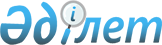 Батыс Қазақстан облыстық мәслихатының 2016 жылғы 9 желтоқсандағы № 8-9 "Азаматтардың жекелеген санаттарына амбулаториялық емделу кезінде тегін және жеңілдікті шарттармен дәрілік заттарды және мамандандырылған емдік өнімдерді қосымша беру туралы" шешіміне толықтыру енгізу туралы
					
			Күшін жойған
			
			
		
					Батыс Қазақстан облыстық мәслихатының 2020 жылғы 18 наурыздағы № 33-5 шешімі. Батыс Қазақстан облысының Әділет департаментінде 2020 жылғы 19 наурызда № 6089 болып тіркелді. Күші жойылды - Батыс Қазақстан облыстық мәслихатының 2020 жылғы 30 қыркүйектегі № 38-3 шешімімен
      Ескерту. Күші жойылды - Батыс Қазақстан облыстық мәслихатының 30.09.2020 № 38-3 шешімімен (алғашқы ресми жарияланған күнінен бастап қолданысқа енгізіледі).
      "Халық денсаулығы және денсаулық сақтау жүйесі туралы" Қазақстан Республикасының 2009 жылғы 18 қыркүйектегі Кодексіне және "Қазақстан Республикасындағы жергілікті мемлекеттік басқару және өзін-өзі басқару туралы" Қазақстан Республикасының 2001 жылғы 23 қаңтардағы Заңына сәйкес Батыс Қазақстан облыстық мәслихаты ШЕШІМ ҚАБЫЛДАДЫ:
      1. Батыс Қазақстан облыстық мәслихатының 2016 жылғы 9 желтоқсандағы № 8-9 "Азаматтардың жекелеген санаттарына амбулаториялық емделу кезінде тегін және жеңілдікті шарттармен дәрілік заттарды және мамандандырылған емдік өнімдерді қосымша беру туралы" шешіміне (Нормативтік құқықтық актілерді мемлекеттік тіркеу тізілімінде № 4643 тіркелген, 2017 жылғы 12 қаңтарда "Орал өңірі" газетінде жарияланған), келесі толықтыру енгізілсін:
      көрсетілген шешімнің қосымшасында "Азаматтардың жекелеген санаттарына амбулаториялық емделу кезінде тегін және жеңілдікті шарттармен қосымша берілетін дәрілік заттар мен мамандандырылған емдік өнімдер":
      келесі мазмұндағы реттік нөмір 19 – жолмен толықтырылсын:
      "
      ".
      2. Облыстық мәслихат аппаратының басшысы (Е.Калиев) осы шешімнің әділет органдарында мемлекеттік тіркелуін қамтамасыз етсін.
      3. Осы шешім алғашқы ресми жарияланған күнінен бастап қолданысқа енгізіледі.
					© 2012. Қазақстан Республикасы Әділет министрлігінің «Қазақстан Республикасының Заңнама және құқықтық ақпарат институты» ШЖҚ РМК
				
19
Эпилепсия
Диспансерлік есепте тұрған барлық санаттар
Бейінді мамандардың қатысуымен медициналық ұйымдардың дәрігерлік-консультациялық комиссиясының шешімі бойынша
Вигабатрин, қабығымен қапталған таблетка
      Сессия төрағасы

С. Потиченко

      Мәслихат хатшысы

М. Құлшар
